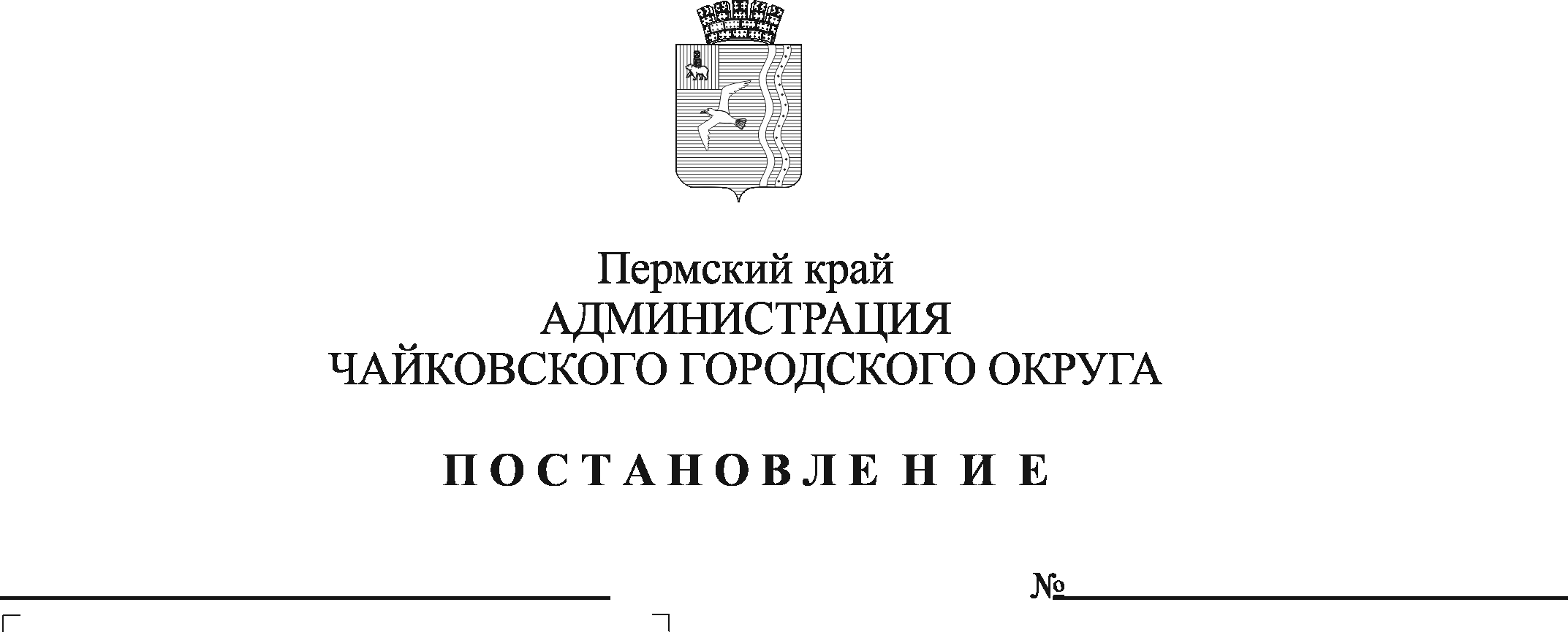 В соответствии с Федеральными законами от 6 октября 2003 г. № 131-ФЗ «Об общих принципах организации местного самоуправления в Российской Федерации», от 13 июля 2015 г. № 220-ФЗ «Об организации  регулярных перевозок пассажиров и багажа автомобильным транспортом и городским наземным электрическим транспортом в Российской Федерации и о внесении изменений в отдельные законодательные акты Российской Федерации», Уставом Чайковского городского округа, решением Чайковской городской Думы от 20 марта 2019 г. № 169 «Об утверждении Положения об организации регулярных перевозок пассажиров и багажа автомобильным транспортом на муниципальных маршрутах регулярных перевозок в границах Чайковского городского округа», в целях организации регулярных перевозок пассажиров и багажа автомобильным транспортом по нерегулируемым тарифам в границах Чайковского городского округа, создания условия для предоставления транспортных услуг населениюПОСТАНОВЛЯЮ:1. Утвердить прилагаемый Порядок установления, изменения и отмены муниципальных маршрутов регулярных перевозок в границах Чайковского городского округа.2. Признать утратившим силу постановление администрации Чайковского городского округа от 28 августа 2019 г. № 1444 «Об утверждении Порядка установления, изменения и отмены муниципальных маршрутов регулярных перевозок по нерегулируемым тарифам в границах Чайковского городского округа».3. Опубликовать постановление в газете «Огни Камы» и разместить на официальном сайте администрации Чайковского городского округа.4. Постановление вступает в силу после его официального опубликования.5. Контроль за исполнением постановления возложить на заместителя главы администрации Чайковского городского округа по инфраструктуре. Глава городского округа –глава администрации Чайковского городского округа           				    Ю.Г. ВостриковУТВЕРЖДЕНпостановлением администрацииЧайковского городского округа от ____________№____ПОРЯДОКустановления, изменения и отмены муниципальных маршрутов регулярных перевозок в границах Чайковского городского округа1. Общие положения1.1. Настоящий Порядок установления, изменения, отмены муниципальных маршрутов регулярных перевозок в границах Чайковского городского округа (далее - Порядок) разработан в соответствии с Федеральным законом от 13 июля 2015 г. № 220-ФЗ «Об организации регулярных перевозок пассажиров и багажа автомобильным транспортом и городским наземным электрическим транспортом в Российской Федерации и о внесении изменений в отдельные законодательные акты Российской Федерации» (далее - Федеральный закон № 220-ФЗ), решением Чайковской городской Думы от 20 марта 2019 г. № 169 «Об утверждении Положения об организации регулярных перевозок пассажиров и багажа автомобильным транспортом на маршрутах регулярных перевозок на территории Чайковского городского округа» и определяет основания установления, изменения, отмены муниципальных маршрутов регулярных перевозок в границах Чайковского городского округа (в том числе основания для отказа в установлении либо изменении муниципальных маршрутов регулярных перевозок, основания для отмены муниципальных маршрутов регулярных перевозок) (далее - муниципальные маршруты).1.2.Установление, изменение, отмена муниципальных маршрутов осуществляются в целях обеспечения потребностей населения Чайковского городского округа в регулярных перевозках автомобильным транспортом и повышения уровня транспортного обслуживания населения Чайковского городского округа.1.3. Настоящий Порядок не распространяет свое действие на случаи временного изменения организации движения муниципальных маршрутов в связи с проведением публичных, массовых мероприятий, реконструкции, капитального ремонта и ремонта автомобильных дорог, возникновением стихийных бедствий природного, техногенного характера или дорожно-транспортных происшествий сроком не более 6 месяцев со дня возникновения указанных случаев.2. Установление муниципальных маршрутов2.1. Установление, изменение, отмена муниципального маршрута регулярных перевозок осуществляется Управлением жилищно-коммунального хозяйства и транспорта администрации Чайковского городского округа (далее – Уполномоченный орган). 2.2. Вопрос установления, изменения или отмены муниципального маршрута рассматривается Уполномоченным органом на основании заявления юридического лица, индивидуального предпринимателя, уполномоченного участника договора простого товарищества или по инициативе Уполномоченного органа. 2.3. В заявлении об установлении маршрута указываются наименование юридического лица, фамилия, имя и отчество индивидуального предпринимателя, уполномоченного участника договора простого товарищества, место нахождения (для юридического лица), место жительства (для индивидуального предпринимателя), идентификационный номер налогоплательщика,  номера телефонов, адреса электронной почты, а также сведения о маршруте, предусмотренные пунктами 1 - 11 части 1 статьи 26 Федерального закона № 220-ФЗ, по форме согласно приложению к настоящему Порядку.2.4. Основания для установления муниципального маршрута:2.4.1. выявленная потребность жителей Чайковского городского округа в регулярных перевозках пассажиров при отсутствии возможности изменения одного или нескольких существующих муниципальных маршрутов;2.4.2. введение в эксплуатацию новых участков улично-дорожной сети и (или) обустройство новых остановочных пунктов на улично-дорожной сети при отсутствии возможности изменения одного или нескольких существующих муниципальных маршрутов.2.5. Уполномоченный орган принимает решение об установлении муниципального маршрута или об отказе в его установлении в течение 55 календарных дней со дня поступления к нему соответствующего заявления.2.6. Основаниями для отказа в установлении муниципального маршрута являются:2.6.1. совпадение протяженности устанавливаемого муниципального маршрута с ранее установленными муниципальными маршрутами более чем на 60%;2.6.2. нарушение пропускной способности остановочных пунктов;2.6.3. отсутствие возможности осуществления межрейсовых отстоев маршрутных транспортных средств на начальном и конечном остановочных пунктах по устанавливаемому маршруту регулярных перевозок;2.6.4. отсутствие обеспечения безопасности дорожного движения при осуществлении перевозок по устанавливаемому маршруту регулярных перевозок.2.7. В течение 20 календарных дней со дня принятия заявления об установлении муниципального маршрута Уполномоченный орган проводит проверку предлагаемого к установлению муниципального маршрута на отсутствие оснований для отказа, указанных в пунктах 2.4.1-2.4.3 настоящего Порядка, и оформляет заключение по результатам проверки.В случае принятия отрицательного заключения Уполномоченный орган принимает решение об отказе в установлении муниципального маршрута.2.8. В случае принятия положительного заключения Уполномоченный орган в течение 35 календарных дней проводит проверку на отсутствие основания, предусмотренного пунктом 2.4.4 настоящего Порядка, и по результатам проверки принимает решение об установлении муниципального маршрута или об отказе в установлении муниципального маршрута.2.9. В течение трех рабочих дней со дня принятия решения Уполномоченный орган направляет заявителю решение об установлении муниципального маршрута или об отказе в установлении муниципального маршрута с мотивированным обоснованием причин отказа.2.10. В случае принятия решения об установлении муниципального маршрута Уполномоченный орган в течение трех рабочих дней с даты принятия решения включает в Реестр муниципальных маршрутов Чайковского городского округа сведения о маршруте, предусмотренные пунктами 1-11 части 1 статьи 26 Федерального закона № 220-ФЗ.3. Изменение муниципальных маршрутов3.1. В заявлении об изменении маршрута указываются наименование юридического лица, фамилия, имя и отчество индивидуального предпринимателя, уполномоченного участника договора простого товарищества, место нахождения (для юридического лица), место жительства (для индивидуального предпринимателя), идентификационный номер налогоплательщика,  номера телефонов, адреса электронной почты, а также сведения о маршруте, предусмотренные пунктами 3 - 11 части 1 статьи 26 Федерального закона № 220-ФЗ, по форме согласно приложению к настоящему Порядку.3.2. Основаниями для изменения муниципальных маршрутов являются:3.2.1. мероприятия по развитию регулярных перевозок, предусмотренные документом планирования регулярных перевозок по муниципальным маршрутам Чайковского городского округа;3.2.2. угроза обеспечения безопасности дорожного движения при осуществлении перевозок по муниципальному маршруту регулярных перевозок;3.2.3. изменение организации дорожного движения на отдельных участках улично-дорожной сети на постоянной основе в соответствии с утвержденным проектом организации дорожного движения;3.2.4. введение в эксплуатацию новых участков улично-дорожной сети и (или) обустройство новых остановочных пунктов на улично-дорожной сети;3.3. Изменение муниципального маршрута осуществляется Уполномоченным органом в соответствии с настоящим Порядком со дня возникновения оснований, указанных в пункте 3.2 настоящего Порядка.3.4. Уполномоченный орган принимает решение об изменении муниципального маршрута или об отказе в его изменении в течение 30 календарных дней со дня поступления к нему соответствующего заявления.В случаях, предусмотренных пунктами 3.2.2, 3.2.3 настоящего Порядка, решение об изменении муниципального маршрута или об отказе в его изменении принимается в течение 55 календарных дней со дня поступления соответствующего заявления в Уполномоченный орган.3.5. Основаниями для отказа в изменении муниципального маршрута являются:3.5.1. отсутствие обеспечения безопасности или угроза безопасности дорожного движения при осуществлении перевозок по устанавливаемому маршруту регулярных перевозок;3.5.2. нарушение пропускной способности остановочных пунктов;3.5.3. превышение максимально допустимой доли (60%) совпадения пути следования транспортных средств по изменяемому маршруту к пути следования транспортных средств по другому муниципальному маршруту;3.6. В установленный пунктом 3.4 настоящего Порядка срок Уполномоченный орган проводит проверку на отсутствие оснований для отказа в изменении муниципального маршрута.3.7. В течение трех рабочих дней со дня принятия решения Уполномоченный орган направляет заявителю решение об изменении муниципального маршрута или об отказе в изменении муниципального маршрута с мотивированным обоснованием причин отказа.3.8. В случае изменения маршрута в соответствии с пунктом 3.2.1 настоящего Порядка Уполномоченный орган принимает решение в срок, установленный документом планирования регулярных перевозок по муниципальным маршрутам Чайковского городского округа. Если меньшие сроки не согласованы с юридическим лицом, индивидуальным предпринимателем или уполномоченным участником договора простого товарищества, которым выдано свидетельство об осуществлении перевозок по муниципальному маршруту регулярных перевозок, в течение срока действия такого свидетельства решение об изменении соответствующего маршрута по инициативе Уполномоченного органа принимается не позднее чем за сто восемьдесят дней до дня окончания срока действия такого свидетельства и вступает в силу по окончании срока действия такого свидетельства.3.9. В случае принятия решения об изменении муниципального маршрута Уполномоченный орган в течение трех рабочих дней включает в Реестр муниципальных маршрутов Чайковского городского округа сведения о маршруте, предусмотренные пунктами 3-11 части 1 статьи 26 Федерального закона № 220-ФЗ.4. Отмена муниципальных маршрутов4.1. Основанием для отмены муниципального маршрута является признание двух раз подряд несостоявшимся открытого конкурса по обстоятельствам, предусмотренным частью 7 статьи 24 Федерального закона № 220-ФЗ.4.2. Муниципальный маршрут считается отмененным со дня исключения сведений о данном маршруте из реестра муниципальных маршрутов регулярных перевозок Чайковского городского округа.Приложениек Порядку установления, изменения, отмены муниципальных маршрутоврегулярных перевозок в границах Чайковского городского округаЗАЯВЛЕНИЕоб установлении (изменении) муниципального маршрутарегулярных перевозок в границах Чайковского городского округаПрошу установить (изменить) муниципальный маршрут регулярных перевозок согласно приложению к настоящему заявлению.________________                        ___________/_______________________     (дата)                                                      (подпись)       (расшифровка)Приложениек заявлению об установлении (изменении) муниципального маршрута регулярных перевозок в границах Чайковского городского округаПриложение.Сведения об устанавливаемом (изменяемом) муниципальном маршруте регулярных перевозок:________________                        ___________/_______________________     (дата)                                                      (подпись)       (расшифровка)Сведения о заявителеСведения о заявителеНаименование юридического лица, индивидуального предпринимателяСведения об организационно-правовой формеЮридический адресПочтовый адресИНН, ОГРННомер контактного телефона, факсаАдрес электронной почты№НаименованиеОписание1231Регистрационный номер муниципального маршрута в реестре2Порядковый номер маршрута регулярных перевозок, который присвоен или предлагается присвоить3Наименование маршрута регулярных перевозок в виде наименований начального остановочного пункта и конечного остановочного пункта по маршруту регулярных перевозок4Наименования промежуточных остановочных пунктов по маршруту регулярных перевозок5Наименования улиц, автомобильных дорог, по которым предполагается движение транспортных средств между остановочными пунктами по маршруту регулярных перевозок (в прямом и обратном направлении)6Протяженность маршрута регулярных перевозок7Порядок посадки и высадки пассажиров8Вид регулярных перевозок9Характеристики транспортных средств (вид транспортных средств, класс транспортных средств)10Максимальное количество транспортных средств11Дата начала осуществления регулярных перевозок